Christmas Scavenger Hunt – World Book Student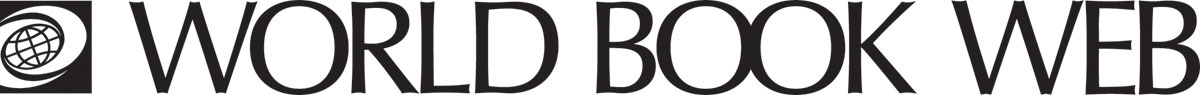 Christmas is a day commemorated by Christians around the world. Learn more about this Christian celebration on the World Book Web and then find the answers to the following questions.Find it!What does Christmas commemorate?When did Christian’s begin celebrating a religious feast based on Bible accounts of Jesus’s birth?What is Advent?Where do some of the Christmas customs celebrated today come from?Who was St. Nicholas?Who is Ebenezer Scrooge?During the 1800’s in the United Kingdom and United States, many people who lived in urban areas away from their rural homes would do what to commemorate Christmas with their loved ones far away?Christmas around the world. Match the country with their Christmas tradition.Did you know?The modern Santa Claus originated from Saint Nicholas, a bishop who lived in Turkey in 300’s and gave gifts to children. During the Reformation in England, Christmas was outlawed between 1649 and 1660.Not all Christians celebrate Christmas on December 25. Some celebrate according to the Julian calendar where Christmas falls on January 7. Boxing Day (December 26) traditionally included giving money and other gifts to charitable institutions, needy individuals, and people in service jobs.Learn More!Click here to learn more about Santa Claus!http://www.worldbookonline.com/student/article?id=ar489960  Click here to learn more about St. Nicholas!http://www.worldbookonline.com/student/article?id=ar390700 Click here to learn more about Boxing Dayhttp://www.worldbookonline.com/student/article?id=ar072980 Christmas Scavenger Hunt:ANSWERS:The Nativity, the birth of Jesus Christ.A.D. 300’sA period of four weeks during which Christians prepare spiritually for Jesus’s birth.Pagan, Roman Pagan and Early European customs. St. Nicholas was a bishop who gained a reputation as a kindly man who helped people in desperate situations, especially children, by bringing them gifts. Ebenezer Scrooge is a character in Charles Dickens story A Christmas Carol. People living in urban areas would send greeting cards to their loved ones.Match country and Christmas tradition:United KingdomChristmas marketsSouth Korea and JapanBouche de NoelAustraliaSanta ClausEthiopiaDia de los ReyesIrelandLa Befana, a witch, delivering giftsGermanyElaborate, creative light displaysMexicoPlum puddingFrance40 day fast (no food)United States and CanadaOplatekItalyCandles in windowsPolandHuge carolling eventsUnited KingdomPlum puddingSouth Korea and JapanElaborate, creative light displaysAustraliaHuge carolling eventsEthiopia40 day fast (no food)IrelandCandles in windowsGermanyChristmas marketsMexicoDia de los ReyesFranceBouche de NoelUnited States and CanadaSanta ClausItalyLa Befana, a witch, delivering giftsPolandOplatek